27.02.2015  № 848Об утверждении плана мероприятий, посвященных Всемирному дню защиты прав потребителейВ соответствии с Законом Российской Федерации от 07 февраля 1992 года №2300-1 «О защите прав потребителей» и в целях информирования населения города Чебоксары по вопросам защиты прав потребителейПОСТАНОВЛЯЮ:1. Утвердить план мероприятий по проведению Всемирного дня защиты прав потребителей согласно приложению.2. Управлению по связям со СМИ и молодежной политики администрации города Чебоксары (А.Е. Жуков) проинформировать жителей города о принятом решении через средства массовой информации. 3. Контроль за исполнением настоящего постановления возложить на заместителя главы администрации по экономическому развитию и финансам Семенова М.Л.Глава администрации города Чебоксары                                   А.О. ЛадыковУТВЕРЖДЕНпостановлением администрациигорода Чебоксарыот 27.02. 2015 № 848 План мероприятий по проведению Всемирного дня защиты прав потребителей________________________________________________Чăваш РеспубликиШупашкар хулаАдминистрацийěЙЫШĂНУ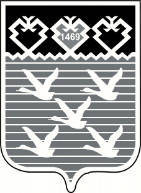 Чувашская РеспубликаАдминистрациягорода ЧебоксарыПОСТАНОВЛЕНИЕ№ п/пМероприятияСроки исполненияОтветственные1Размещение на официальном сайте города Чебоксары тематического баннера «15 марта - Всемирный день защиты прав потребителей» с размещением информации о проведении Всемирного дня защиты прав потребителей в городе Чебоксарык 5 марта Управление по развитию потребительского рынка и предпринимательства Управление по связям со СМИ и молодежной политики2Информирование организаций сферы торговли, бытового обслуживания, образования, культуры, спорта и туризма, ЖКХ, транспорта и связи, общественных организаций, потребителей, кредитных организаций и др. учреждений о необходимости проведения мероприятий, посвященных Всемирному дню защиты прав потребителей1-5 мартаУправление по развитию потребительского рынка и предпринимательства Администрации Калининского, Ленинского, Московского районов города ЧебоксарыУправление образованияУправление ЖКХ, энергетики, транспорта и связиОтдел транспортного обеспечения и связи Управление культуры Управление физкультуры, спорта и туризма3Оформление (обновление) информационных стендов по защите прав потребителей в районных администрациях, организациях сферы торговли, образования, культуры, спорта и туризма, ЖКХ, транспорта и связи, ТОСах и в других учреждениях1-15мартаУправление по развитию потребительского рынка и предпринимательства Управление образования Управление ЖКХ, энергетики, транспорта и связиОтдел транспортного обеспечения и связи Управление физкультуры, спорта и туризма Управление культуры 4Организация «круглого стола» по тематике Всемирного дня защиты прав потребителей совместно с управлением Федеральной службы по надзору в сфере защиты прав потребителей и благополучия человека по Чувашской Республике с участием представителей СМИ города18 мартаУправление по развитию потребительского рынка и предпринимательстваУправление по связям со СМИ и молодежной политикиУправление Федеральной службы по надзору в сфере защиты прав потребителей и благополучия человека по Чувашской Республике 5Организация телефонной «прямой линии» по тематическому консультированию граждан в рамках Всемирного дня защиты прав потребителей20 мартаУправление по развитию потребительского рынка и предпринимательстваУправление по связям со СМИ и молодежной политики 6Размещение в СМИ города тематических информационных материалов о защите прав потребителейпостоянноУправление по связям со СМИ и молодежной политики Управление по развитию потребительского рынка и предпринимательства 7Проведение просветительских мероприятий о защите прав потребителей среди студенческой и учащейся молодежи ВУЗов, ССУЗов, школ, учреждений дополнительного образования с участием представителей управления Федеральной службы по надзору в сфере защиты прав потребителей и благополучия человека по Чувашской Республике и представителей общественных организаций потребителейдо 25 мартаУправление по связям со СМИ и молодежной политики Управление образования Управление культуры Управление физкультуры, спорта и туризма 8Организация тематических встреч со студентами на базе профильных ВУЗов: АНО ВПО Центросоюза РФ 
"Российский университет кооперации" Чебоксарский кооперативный институт (филиал) Чебоксарского института экономики и менеджмента (филиал) ФГБОУ ВПО «Санкт-Петербургский государственный политехнический университет» Чебоксарского кооперативного института17-25 мартаУправление по развитию потребительского рынка и предпринимательства Управление образования АНО ВПО Центросоюза РФ 
"Российский университет кооперации"
Чебоксарский кооперативный институт Чебоксарский институт экономики и менеджмента (филиал) ФГБОУ ВПО «Санкт-Петербургский государственный политехнический университет»Управление Федеральной службы по надзору в сфере защиты прав потребителей и благополучия человека по Чувашской РеспубликеОбщественная организация «Чувашское Республиканское общественное учреждение потребителей» Общественное движение ЧРОО «Союз в защиту потребителей» 9Предоставление информации о проведении Всемирного дня защиты прав потребителей в городе Чебоксары в Министерство экономического развития  промышленности и торговли  Чувашской Республики и в управление Федеральной службы по надзору в сфере защиты прав потребителей и благополучия человека по Чувашской Республикедо 25марта Управление по развитию потребительского рынка и предпринимательства